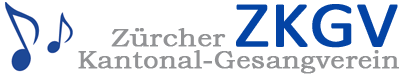 
Name / Adresse  Kassierin/Kassier	Bitte unbedingt angeben, da die SCV die Beiträge bezahltDieses Formular ist bitte jeweils bis 30. April des laufenden Jahres via E-Mail einzureichen an: Jörg Studiger
Pommernstrasse 14, 8608 Bubikon
finanzen@zkgv.ch Bitte Chor- und Mitgliederverzeichnis beilegen. Danke!ERHEBUNG DER MITGLIEDERZAHLENJahrVerband / Ort:    Tel. PrivatTel. GeschäftE-MailArt der ChöreAnzahl Chöre
ZKGVAnzahl MitgliederSCV
SUISAFrauenchöreMännerchöreGemischte ChöreTotal BeitragspflichtKinder- und JugendchöreBegründung allfälliger Differenzen zwischen ZKGV / SCV / SUISAEintritt von Chören (an der DV vom )Austritt von Chören (an der DV vom )DatumUnterschrift